ACELLMED sp. z o. o.ul. M. Curie-Skłodowskiej 10c41-800 ZabrzeNr rej. 5/Z/23								Zabrze, dn. 27.10.2023 r.SPECYFIKACJA WARUNKÓW ZAMÓWIENIA (SWZ)Postępowanie o udzielenia zamówienia na„Usługi sporządzania analiz biostatystycznych wyników badań w projekcie”w ramach projektu komercyjnego badania klinicznego – rozwój innowacyjnych rozwiązań terapeutycznych z wykorzystaniem technologii RNABadanie finansowane ze środków budżetu państwa od Agencji Badań Medycznych, numer Projektu 2021/ABM/05/00002Spis treści:Rozdział I	ZamawiającyRozdział II     	Opis przedmiotu ZamówieniaRozdział III     	Opis sposobu przygotowania ofertyRozdział IV     	Opis sposobu obliczania ceny ofertyRozdział V     	Warunki udziału w postępowaniuRozdział VI     	Dokumenty wymagane od WykonawcówRozdział VII    	Kryteria ocenyRozdział VIII     Termin realizacji zamówieniaRozdział IX     	Składanie ofertRozdział X   	Sposób porozumiewania sięRozdział XI	Termin związania ofertąRozdział XII	Otwarcie, ocena ofert, wybór oferty najkorzystniejszej, unieważnienie postępowaniaRozdział XIII	Osoby upoważnione do kontaktów z WykonawcamiRozdział XIV	Zagadnienia dotyczące umowy Załączniki (1 – 6)Załącznik nr 1   Formularz ofertyZałącznik nr 2   Oświadczenie WykonawcyZałącznik nr 3   Istotne postanowienia UmowyZałącznik nr 4   Formularz cenowy/opis przedmiotu zamówieniaZałącznik nr 5   Wykaz usługZałącznik nr 6   Wykaz osób, które będą uczestniczyć w wykonywaniu zamówienia, wraz 
z informacjami na temat zakresu wykonywanych przez nich czynności oraz oświadczenie potwierdzające, że osoby wskazane w Załączniku nr 6 posiadają wymagane zapisami SIWZ uprawnieniaZAMAWIAJĄCYACELLMED sp. z o. o.ul. M. Curie-Skłodowskiej 10C, 41-800 ZabrzeTel. 032 705-03-10Strona internetowa: www.acellmed.plAdres e-mail do kontaktów z Zamawiającym: biuro@acellmed.plOPIS PRZEDMIOTU ZAMÓWIENIAPrzedmiotem niniejszego postępowania są usługi sporządzania analiz biostatystycznych wyników badań w projekcie zgodnie z Załącznikiem nr 4 do SWZ. Do Wykonawcy będzie należało świadczenie usług sporządzania analiz biostatystycznych wyników badań w projekcie obejmujących w szczególności przedstawianie wyników w formie graficznej, konsultacje projektu doświadczeń pod kątem analiz statystycznych, analiza statystyczna wyników doświadczeń na zwierzętach, analiza rezultatów toksyczności preparatów testowych wraz ze sporządzaniem raportów w ilości maksymalnie 15 i terminach od 2 do 4 tygodni od przesłania danych wejściowych przez Zamawiającego, w zależności od złożoności zadanego zagadnienia.Zamawiający przewiduje rozliczanie umowy według ilości roboczogodzin zaraportowanych przez Wykonawcę po przedstawieniu raportu ze zleconej analizy. Maksymalna ilość godzin w umowie wynosi 164.  Miejsce realizacji przedmiotu zamówienia: ACELLMED Spółka z o. o.  w Zabrzu ul. M. Curie- Skłodowskiej 10c/w siedzibie Wykonawcy.KODY CPV:73210000-7 Usługi doradcze w zakresie badań73930000-6 Usługi statystyczneCPC: 86509 Usługi konsultacyjne w zakresie zarządzania i usługi z nimi związaneWykluczamy możliwość składania ofert wariantowych. Zamawiający nie dopuszcza składania ofert częściowych. Wykonawcy mogą składać ofertę wspólnie.Zamawiający dopuszcza realizację zadania przez podwykonawców w zakresie transportu przedmiotu zamówienia.Wykonawca wskaże w ofercie zakres prac wykonywanych przez podwykonawców.Wykonawca ponosi pełną odpowiedzialność za działania podwykonawców.Zamówienie jest finansowane w ramach prowadzonego projektu komercyjnego badania klinicznego – rozwój innowacyjnych rozwiązań terapeutycznych z wykorzystaniem technologii RNA finansowanego ze środków budżetu państwa od Agencji Badań Medycznych, numer Projektu 2021/ABM/05/00002. Zamawiający może unieważnić postępowanie, jeżeli środki pochodzące z ww. Programu, które Zamawiający zamierzał przeznaczyć na sfinansowanie całości lub części zamówienia, nie zostały mu przyznane.III.     OPIS SPOSOBU PRZYGOTOWANIA OFERTYAby oferta mogła brać udział w ocenie powinna spełniać wymogi niniejszej specyfikacji.Oferta składana przez Wykonawcę winna być sporządzona w formie pisemnej.  Ofertę stanowią Załączniki: nr 1, nr 2, nr 4, nr 5, nr 6 oraz inne wymagane SWZ dokumenty i oświadczenia woli podpisane przez Wykonawcę.Wykonawca winien spełniać wszystkie warunki wymagane w Rozdziale V SWZ.Oferta winna być podpisana przez osobę upełnomocnioną do reprezentowania Wykonawcy, co musi wynikać z załączonych do oferty dokumentów.Oferta składana przez Wykonawcę winna być sporządzona w języku polskim. Zamawiający dopuszcza złożenie oferty w języku angielskim.Wszystkie kartki Oferty winny być połączone w sposób trwały uniemożliwiający ich wysunięcie się, ponumerowane a każda kartka podpisana /zgodnie z pkt 5/.Wszelkie poprawki lub zmiany w ofercie winny być podpisane własnoręcznie przez osobę podpisującą ofertę /zgodnie z pkt 5/.Zamawiający poprawia oczywiste omyłki rachunkowe, z uwzględnieniem konsekwencji rachunkowych dokonanych poprawek. Przez oczywiste omyłki rachunkowe Zamawiający rozumie wadliwy wynik działania arytmetycznego przy założeniu, że właściwie podana jest liczba jednostek miar i cena jednostkowa netto.Jeżeli cenę oferty podano rozbieżnie słownie i liczbą lub podano różne ceny w różnych częściach oferty, przyjmuje się, że prawidłowo podano ten zapis, który odpowiada dokonanemu obliczeniu ceny.Zamawiający poprawia w ofercie oczywiste omyłki pisarskie.Zamawiający poprawia w ofercie inne omyłki polegające na niezgodności oferty ze specyfikacją istotnych warunków zamówienia, niepowodujące istotnych zmian w treści oferty - niezwłocznie zawiadamiając o tym wykonawcę, którego oferta została poprawiona.Każdy Wykonawca może złożyć tylko jedną ofertę. Ofertę należy umieścić w kopercie zamkniętej w sposób gwarantujący zachowanie w poufności jej treści.W przypadku składania ofert pisemnych kopertę należy zaadresować na:ACELLMED sp. z o. o. (biuro 1.15)ul. M. Curie-Skłodowskiej 10c41-800 Zabrzeoraz oznaczyć napisem:Oferta do postępowania o udzielenia zamówienia na„Usługi sporządzania analiz biostatystycznych wyników badań w projekcie” (5/Z/23)w ramachprojektu komercyjnego badania klinicznego – rozwój innowacyjnych rozwiązań terapeutycznych z wykorzystaniem technologii RNAKoperta musi być również opisana nazwą i adresem Wykonawcy.Zamawiający odrzuca ofertę, jeżeli:jej treść lub forma złożenia nie odpowiada treści specyfikacji istotnych warunków zamówienia (z zastrzeżeniem Rozdziału III pkt 8-10); Wykonawca w terminie 3 dni od dnia doręczenia zawiadomienia nie zgodził się na poprawienie omyłki, o której mowa w pkt. 11.zawiera błędy w obliczeniu ceny z zastrzeżeniem pkt.8; Wykonawca nie złożył wyjaśnień lub/oraz nie uzupełnił braków oferty we wskazanym terminie; ofertę złożył Wykonawca, w stosunku do którego otwarto likwidację albo dokonano wykreślenia Wykonawcy z właściwego rejestru;została złożona po upływie terminu składania ofert;została złożona przez Wykonawcę:będącego podmiotem powiązanym kapitałowo z Zamawiającymbędącego podmiotem powiązanym osobowo z Zamawiającymwobec którego zachodzą w przesłanki wykluczenia z postępowania na podstawie art. 7 ust. 1 ustawy z dnia 13 kwietnia 2022 r. o szczególnych rozwiązaniach w zakresie przeciwdziałania wspieraniu agresji na Ukrainę oraz służących ochronie bezpieczeństwa narodowego (Dz. U. poz. 835);została złożona przez Wykonawcę, który w terminie 3 lat przed datą składania ofert w sposób nienależyty wykonywał dla Zamawiającego zamówienie – co zostało stwierdzone poprzez naliczenie temu Wykonawcy kar umownych, odstąpienie od umowy lub w innej prawnie dopuszczalnej formie stwierdzone zostało nienależyte wykonanie umowy przez tego Wykonawcę.Oferta złożona po terminie zostanie zwrócona Wykonawcy. Wykonawca może zastrzec w ofercie informacje stanowiące TAJEMNICĘ PRZEDSIĘBIORSTWA (wg art. 11 ust. 4 ustawy o zwalczaniu nieuczciwej konkurencji). W tym celu:nazwy dokumentów w ofercie stanowiące informacje zastrzeżoną powinny być w wykazie załączników wyróżnione graficznie,dokumenty stanowiące informacje zastrzeżone winny być spięte i włożone w oddzielną nieprzeźroczystą okładkę, wewnątrz okładki winien być spis zawartości podpisany przez Wykonawcę – dotyczy ofert składanych pisemnie. W przypadku ofert składanych w postaci elektronicznej dokumenty stanowiące tajemnicę przedsiębiorstwa powinny być złożone oddzielnie i w nazwie zawierać zapis: „tajemnica przedsiębiorstwa”.Zamawiający nie ponosi odpowiedzialności za następstwa spowodowane brakiem właściwego zabezpieczenia w/w informacji.  IV. OPIS SPOSOBU OBLICZANIA CENY OFERTYWykonawca w przedstawionej Ofercie winien zaoferować cenę kompletną, jednoznaczną i ostateczną obejmującą wszystkie przewidywane koszty realizacji Przedmiotu zamówienia.Cena oferty powinna być wyrażona w złotych polskich z dokładnością do dwóch miejsc po przecinku.Cena wyrażona w walucie obcej zostanie przeliczona według średniego kursu NBP na dzień składania ofert.Stawki i ceny wymienione przez Wykonawcę w Ofercie nie będą podlegać korektom w trakcie wykonywania kontraktu, z wyjątkiem przypadków wymienionych w istotnych postanowieniach umowy.Przy wyliczeniu ceny przyjmuje się zasadę, że wartość brutto tworzy cena netto powiększona o podatek VAT. V.    WARUNKI UDZIAŁU W POSTĘPOWANIUO udzielenie zamówienia mogą ubiegać się Wykonawcy, którzy złożyli oświadczenie zgodnie z wzorem z Załącznika nr 2, potwierdzającego, że: posiadają niezbędną wiedzę i doświadczenie konieczne dla realizacji zamówienia.dysponują odpowiednim potencjałem technicznym oraz osobami zdolnymi do wykonania zamówienia w szczególności:dysponują doświadczeniem zawodowym rozumianym jako zrealizowanie 
w ciągu ostatnich trzech lat przed upływem terminu składania ofert, a jeżeli okres prowadzenia działalności jest krótszy – w tym okresie, wykonał co najmniej: dwie usługi wykonania analiz statystycznych obejmujących tematykę: biologii lub biotechnologii lub chemii lub medycyny lub biomedycyny,dysponują osobami skierowanymi przez Wykonawcę do realizacji przedmiotu zamówienia posiadającymi doświadczenie, wykształcenie i kwalifikacje zawodowe odpowiednie do zadań, jakie zostaną im powierzone tj.: co najmniej jedna osoba posiadająca tytuł magistra, magistra inżyniera 
w zakresie biotechnologii, bioinformatyki, informatyki, nauk medycznych 
i nauk o zdrowiu, lub doktora nauk medycznych lub nauk o zdrowiu, oraz co najmniej 3-letnie doświadczenie w wykonywaniu analiz statystycznych lub biostatystycznych.znajdują się w sytuacji ekonomicznej i finansowej umożliwiającej im realizację zamówienia.Oferta złożona przez Wykonawcę nie podlega odrzuceniu na podstawie zapisów Rozdziału III pkt. 17.5),17.7). Ocena spełniania warunków udziału w postępowaniu będzie polegała na ocenie czy załączony dokument potwierdza spełnianie warunku udziału w postępowaniu o udzielenie zamówienia czy nie spełnia. W przypadku Wykonawców składających ofertę wspólnie warunki określone w pkt. 1.1) – 1.3) Wykonawcy muszą spełnić wspólnie. VI.   DOKUMENTY WYMAGANE OD WYKONAWCÓWZamawiający wymaga złożenia następujących dokumentów:Wypełniony, podpisany przez osobę/y uprawnioną/e do reprezentowania wykonawcy Formularz oferty (Załącznik nr 1), Aktualny odpis z właściwego rejestru lub z centralnej ewidencji i informacji o działalności gospodarczej, wystawiony nie wcześniej niż 6 miesięcy przed upływem terminu składania ofert;Oświadczenie/a Wykonawcy (Załącznik nr 2); Wypełniony, podpisany przez osobę uprawnioną do reprezentowania Wykonawcy Formularz cenowy (Załącznik nr 4);Wykazu usług w zakresie niezbędnym do wykazania spełniania warunku wiedzy i doświadczenia, wykonanych w okresie ostatnich 3 lat przed upływem terminu składania ofert w postępowaniu, z podaniem ich rodzaju, daty i miejsca wykonania oraz załączeniem dokumentów potwierdzających, że usługi zostały wykonane należycie (Załącznik nr 5);Wykaz osób, które będą uczestniczyć w wykonywaniu zamówienia wraz 
z informacjami na temat ich kwalifikacji zawodowych, doświadczenia 
i wykształcenia niezbędnych do wykonania zamówienia, a także zakresu wykonywanych przez nie czynności (Załącznik nr 6);Wykonawcy mogą wspólnie ubiegać się o udzielenie zamówienia, solidarnie odpowiadając za realizację zamówienia. Wówczas Wykonawcy ustanawiają pełnomocnika do reprezentowania ich w postępowaniu o udzielenie zamówienia albo reprezentowania w postępowaniu i zawarcia umowy w sprawie zamówienia publicznego i załączają stosowne pełnomocnictwo do oferty.Zamawiający zwraca się do Wykonawcy o wyjaśnienie niejasności złożonej oferty lub/oraz uzupełnienie braków oferty w określonym przez siebie terminie. Wyjaśnienia i uzupełnienia oferty nie mogą prowadzić do zmiany ceny oferty, z zastrzeżeniem Rozdziału III pkt 8-9.  Uzupełnione dokumenty muszą potwierdzać warunki postawione w SWZ na dzień uzupełnienia dokumentów.W przypadku, gdy Wykonawca dołączy jako załącznik do oferty kopię dokumentu, kopia ta winna być poświadczona za zgodność z oryginałem przez osobę uprawnioną do reprezentowania Wykonawcy. Poświadczenie przez Wykonawcę powinno być opatrzone imienną pieczątką i podpisem osoby upoważnionej, datą i napisem „za zgodność z oryginałem”. W przypadku nieczytelnej kserokopii, zamawiający wezwie Wykonawcę do okazania oryginału dokumentu dla porównania go z przedstawioną nieczytelną kopią.W przypadku Wykonawców składających ofertę wspólnie, każdy 
z Wykonawców musi złożyć oddzielnie dokumenty określone w pkt. 1.2) – 1.3).VII. KRYTERIA OCENY OFERTPrzy wyborze i ocenie złożonych Ofert Zamawiający kierować się będzie następującymi kryteriami:najniższa cenaKryterium ceny będzie rozpatrywane na podstawie ceny podanej przez oferenta w Formularzu OfertyZamawiający uzna za najkorzystniejszą Ofertę, która uzyska najwyższą ilość punktów za kryteria przyjęte do oceny ofert. VIII. TERMIN REALIZACJI ZAMÓWIENIATermin realizacji zamówienia: 12 miesięcy od daty zawarcia umowy. IX.    MIEJSCE I TERMIN SKŁADANIA OFERTOferty należy składać w siedzibie Acellmed Sp. z o. o. (biuro 1.15), ul. M. C. Skłodowskiej 10c, 41-800 Zabrze.Termin składania ofert upływa dnia 06.11.2023 r. o godz. 10.00.Oferty złożone po tym terminie zostaną niezwłocznie zwrócone Wykonawcom.Jeżeli oferta wpłynie do Zamawiającego pocztą lub inną drogą (np. pocztą kurierską), o terminie złożenia Oferty decyduje termin dostarczenia Oferty do Zamawiającego, a nie termin np. wysłania Oferty listem poleconym lub złożenia zlecenia dostarczenia oferty pocztą kurierską.Wykonawca ponosi wszelkie koszty związane z przygotowaniem i złożeniem Oferty.Wykonawca może dokonać modyfikacji lub wycofać złożoną Ofertę, jeśli pisemne powiadomienie o tej modyfikacji lub wycofaniu zostanie złożone Zamawiającemu przed upływem terminu składania Ofert Powiadomienie o modyfikacji lub wycofaniu Oferty przez Wykonawcę winno być sporządzone na piśmie i oznaczone odpowiednio: „Modyfikacja” lub „Wycofanie”.Żadna Oferta nie może być modyfikowana lub wycofana po upływie terminu składania Ofert z zastrzeżeniem Rozdziału III pkt. 11 SWZ.X. SPOSÓB POROZUMIEWANIA SIĘWykonawca może zwracać się do Zamawiającego pisemnie za pomocą poczty tradycyjnej lub elektronicznej (biuro@acellmed.pl) z zapytaniem o wyjaśnienie treści SWZ.Zamawiający udzieli wyjaśnień niezwłocznie.  Jeżeli udzielone wyjaśnienia doprowadzą do zmiany specyfikacji, to zamawiający przedłuża termin składania ofert o czas niezbędny na wprowadzenie zmian w dokumentacji postępowania, podając datę wprowadzenia oraz zakres dokonanych zmian.Zamawiający może również samodzielnie dokonać zmiany specyfikacji z jednoczesnym przedłużeniem terminu składania ofert o czas niezbędny na wprowadzenie zmian w dokumentacji postępowania, podając datę wprowadzenia oraz zakres dokonanych zmian.Zamawiający przewiduje porozumiewanie się z Wykonawcami pisemnie 
w formie: faksem, pocztą tradycyjną lub elektroniczną. XI. TERMIN ZWIĄZANIA OFERTĄSkładający Ofertę pozostaje nią związany przez okres 90 dni.Bieg terminu związania Ofertą rozpoczyna się wraz z upływem terminu składania ofert.Zamawiający może zwrócić się do Wykonawcy z wnioskiem o przedłużenie okresu związania Oferty o czas nie dłuższy niż 60 dni.Wykonawca może samodzielnie przedłużyć okres związania Oferty.XII. OTWARCIE, OCENA OFERT, WYBÓR OFERTY NAJKORZYTNIEJSZEJ, UNIEWAŻNIENIE POSTĘPOWANIAOtwarcie Ofert nastąpi dnia 06.11.2023 r. o godz. 10.15 w siedzibie Zamawiającego, w Zabrzu przy ul. M. C. Skłodowskiej 10c z zachowaniem pełnych standardów sanitarnych.Otwarcie Ofert jest jawne. Osoby chętne do udziału w otwarciu Ofert poinformują o tym fakcie Zamawiającego z co najmniej 24-godzinnym wyprzedzeniem.Podczas otwarcia Ofert podawana jest do wiadomości kwota, którą Zamawiający zamierza przeznaczyć na realizację zamówienia oraz nazwy i adresy Wykonawców wraz z cenami ofert.W przypadku, gdy Wykonawca nie uczestniczył w otwarciu ofert Zamawiający prześle, na pisemny wniosek, informację zawierającą nazwy i adresy Wykonawców, których oferty zostały otwarte oraz ceny tych Ofert.Ocena, porównanie i wybór najkorzystniejszej Oferty ostatecznej będzie przeprowadzone przez Komisję powołaną przez Zamawiającego (w postępowaniach w których jest powołana).Zamawiający może najpierw dokonać oceny Ofert, a następnie zbadać, czy Wykonawca, którego Oferta została oceniona jako najkorzystniejsza spełnia warunki udziału w postępowaniu.Wybór Oferty najkorzystniejszej/unieważnienie postępowania podlega zatwierdzeniu przez Zarząd Zamawiającego. Jeżeli cena najkorzystniejszej oferty jest wyższa niż kwota, którą Zamawiający może przeznaczyć na realizację zamówienia, Zamawiający może unieważnić postępowanie.Jeżeli w postępowaniu nie została złożona żadna Oferta lub wszystkie złożone Oferty podlegają odrzuceniu Zamawiający unieważnia postępowanie.Informację: o wyborze najkorzystniejszej Oferty/unieważnieniu postępowania, Wykonawcach, których Oferty zostały odrzucone Zamawiający wyśle niezwłocznie po wyborze najkorzystniejszej Oferty do uczestników postępowania.Ogłoszenie o wyniku zostanie również umieszczone na stronie internetowej Zamawiającego.XIII. OSOBY UPOWAŻNIONE DO KONTAKTÓW Z WYKONAWCAMIOsobą upoważnioną do kontaktu z Wykonawcami jest: Barbara Winczura: biuro@acellmed.plXIV.  ZAGADNIENIA DOTYCZĄCE UMOWYIstotne postanowienia, jakie zawiera Umowa i przewidywane możliwości oraz warunki dokonania w niej zmian zawiera: dla Zadania nr 5– Załącznik nr 3.Wykonawca jest zobowiązany stawić się w siedzibie Zamawiającego w terminie 3 dni roboczych (pn-pt, w godzinach od 8.00 do 16.00) od dnia zawiadomienia o wyborze Oferty najkorzystniejszej celem podpisania umowy (jeśli zostanie wezwany przez Zamawiającego)W przypadku, gdy wybrany Wykonawca nie stawi się zgodnie z pkt. 2, Zamawiający ma prawo zawrzeć umowę z Wykonawcą, którego oferta znajduje się na następnym miejscu wg kryteriów oceny Ofert.Jeżeli oferta Wykonawców, składających ofertę wspólnie, zostanie uznana za najkorzystniejszą, przed zawarciem umowy w sprawie zamówienia publicznego przedłożą oni na żądanie Zamawiającego umowę regulującą współpracę tych Wykonawców, zawierającą w swojej treści co najmniej następujące postanowienia:zawiązania porozumienia co najmniej na czas nie krótszy niż czas trwania umowy w sprawie zamówienia publicznego,wskazanie Pełnomocnika jako podmiotu dokonującego rozliczeń,zapis o wspólnej i solidarnej odpowiedzialności w zakresie realizowanego zamówienia,zakaz zmiany Partnerów (Wykonawców) wspólnie realizujących dane zamówienie publiczne w trakcie obowiązywania umowy w sprawie zamówienia publicznego.W sprawach nie unormowanych niniejszą dokumentacją ma zastosowanie:Kodeks cywilnyRegulamin udzielania zamówień Zamawiającego dostępny na stronie http://www.acellmed.plZatwierdzamZarządACELLMED Sp. z o. o.Załącznik nr 1(pieczęć/nazwa Wykonawcy)                                                    data ..................................FORMULARZ OFERTYW odpowiedzi na ogłoszenie o postępowaniu o udzielenia zamówienia na „Usługi sporządzania analiz biostatystycznych wyników badań w projekcie” (5/Z/23) w ramach projektu komercyjnego badania klinicznego – rozwój innowacyjnych rozwiązań terapeutycznych z wykorzystaniem technologii RNA oferujemy wykonanie przedmiotu zamówienia w zakresie objętym Specyfikacją Istotnych Warunków Zamówienia za cenę:cena brutto ………….…….. złotych, stawka VAT ……Słownie cena brutto:………………………………………………………....Termin płatności – do 45 dni licząc od dnia otrzymania faktury przez Zamawiającego. Oświadczamy, że spełniamy wszystkie wymagania zawarte w Specyfikacji Istotnych Warunków Zamówienia i przyjmujemy je bez zastrzeżeń oraz że otrzymaliśmy wszystkie konieczne informacje potrzebne do przygotowania oferty. Oświadczamy, że wszystkie złożone przez nas dokumenty są zgodne 
z aktualnym stanem prawnym i faktycznym.Oświadczamy, że uważamy się za związanych niniejszą ofertą na czas wskazany w specyfikacji istotnych warunków zamówienia.Oświadczamy, że zawarty w specyfikacji warunków zamówienia projekt umowy został przez nas zaakceptowany i w przypadku wyboru naszej oferty – deklarujemy gotowość podpisania umowy na warunkach określonych w projekcie umowy stanowiących załącznik nr 3 do SWZ w miejscu i terminie wyznaczonym przez zamawiającego.Podwykonawcom zlecę nw. zadania:………………………………………..………………………………………..Oświadczam, że ponoszę pełną odpowiedzialność za działania podwykonawców.Nasz adres e-mail do odbierania korespondencji: ...................................Termin realizacji zamówienia: 12 miesięcy od daty zawarcia umowy. Załącznikami do niniejszej oferty są:........................................................................................................................................................................................................     ......................................................(podpis upełnomocnionego przedstawiciela)Zgodnie z art. 13 i art. 14 Rozporządzenia Parlamentu Europejskiego i Rady (UE) 2016/679 z dnia 27 kwietnia 2016 w sprawie ochrony osób fizycznych w związku z przetwarzaniem danych osobowych i w sprawie swobodnego przepływu takich danych oraz uchylenia dyrektywy 95/46/WE (RODO) informujemy, iż: Administratorem Pani/Pana danych osobowych jest Acellmed Sp. z o.o., ul. M. Curie-Skłodowskiej 10C, 41-800 Zabrze (KRS 0000800438, NIP: 6482795879 Regon: 384176690)Funkcję Inspektora ochrony danych pełni Kancelaria ABI. W sprawie udzielania informacji dotyczących Pani/Pana danych osobowych prosimy kontaktować się na skrzynkę mailową Inspektora ochrony danych: biuro@kancelariaABI.pl.Pani/Pana dane osobowe przetwarzane będą w celu:  nawiązywania relacji biznesowych w tym podpisywania umów lub w celu kontaktu w związku z realizacją umowy na podstawie art. 6 ust.1 lit. f RODO dochodzenia roszczeń i obrony przed roszczeniami na podstawie art. 6 ust. 1 lit. f RODO realizacji obowiązków prawnych ciążących na administratorze związanych np. 
z rozliczeniem finansowo-księgowym na podstawie art. 6 ust. 1 lit. c RODO; Pani/Pana dane osobowe będą przekazywane kancelariom prawnym, dostawcom oprogramowania, hostingodawcy skrzynki e-mail, firmie zajmującej się obsługą IT oraz serwisem oprogramowania, firmom kurierskim, Poczcie Polskiej S.A., biegłym rewidentom, firmie zajmującej się archiwizacją dokumentów, firmie świadczącej doradztwo, bankom, urzędowi skarbowemu oraz innym podmiotom, gdy wynika to 
z przepisów prawa.Pani/Pana dane osobowe nie będą przekazywane do państw trzecich. Pani/Pana dane osobowe będą przetwarzane przez czas przeprowadzenia postępowania lub realizacji umowy, a także do czasu przedawnienia roszczeń z nich wynikających. Dane z dokumentów finansowych będą przetwarzane przez czas wynikający z przepisów prawa z zakresu rachunkowości. Posiada Pani/Pan prawo dostępu do treści swoich danych oraz prawo ich sprostowania, ograniczenia przetwarzania, usunięcia danych oraz wyrażenia sprzeciwu.  Pani/Pana dane pozyskaliśmy: - w przypadku, gdy jest Pani/Pan osobą reprezentującą spółkę - od podmiotu, w którym pełni Pani/Pan funkcję członka organów osób prawnych oraz z KRS, - w przypadku, gdy jest Pani/Pan osobą wyznaczoną przez podmiot do kontaktu: od podmiotu, w którym pełni Pani/Pan tę funkcję w ramach realizowanej umowy. Ma Pani/Pan prawo wniesienia skargi do Prezesa Urzędu Ochrony Danych Osobowych (ul. Stawki 2, 00-193 Warszawa), gdy uzna Pani/Pan, iż przetwarzanie danych osobowych narusza przepisy prawa. Pani/Pana dane nie będą podlegały profilowaniu oraz na ich podstawie nie będą podejmowane zautomatyzowane decyzje. Załącznik nr 2……………………………(pieczęć adresowa/nazwa Wykonawcy)OŚWIADCZENIEI.  Składając ofertę oświadczam, że:Posiadam niezbędną wiedzę i doświadczenie konieczne dla realizacji zamówienia.Dysponuję odpowiednim potencjałem technicznym oraz osobami zdolnymi do wykonania zamówienia. Znajduję się w sytuacji ekonomicznej i finansowej umożliwiającej mi realizację zamówienia.Oferta złożona przez Wykonawcę, którego reprezentuję nie podlega odrzuceniu na podstawie zapisów Rozdziału III pkt. 17.5). Nie jestem podmiotem powiązanym kapitałowo z Zamawiającym* Nie jestem podmiotem powiązanym osobowo z Zamawiającym** Nie zachodzą w stosunku do mnie przesłanki wykluczenia z postępowania na podstawie art. 7 ust. 1 ustawy z dnia 13 kwietnia 2022 r. o szczególnych rozwiązaniach w zakresie przeciwdziałania wspieraniu agresji na Ukrainę oraz służących ochronie bezpieczeństwa narodowego (Dz. U. poz. 835)...................................., dn. ........................                         ...........................................................						       (podpis upełnomocnionego przedstawiciela) */** Przez powiązania kapitałowe lub osobowe rozumie się wzajemne powiązania między Zamawiającym lub osobami upoważnionymi do zaciągania zobowiązań w imieniu Zamawiającego lub osobami wykonującymi w imieniu Zamawiającego czynności związane z przeprowadzeniem procedury wyboru wykonawcy a wykonawcą, polegające w szczególności na:uczestniczeniu w spółce jako wspólnik spółki cywilnej lub spółki osobowej,posiadaniu co najmniej 10% udziałów lub akcji, o ile niższy próg nie wynika z przepisów,pełnieniu funkcji członka organu nadzorczego lub zarządzającego, prokurenta, pełnomocnika,pozostawaniu w związku małżeńskim, w stosunku pokrewieństwa lub powinowactwa w linii prostej, pokrewieństwa drugiego stopnia lub powinowactwa drugiego stopnia w linii bocznej lub w stosunku przysposobienia, opieki lub kurateli.Załącznik nr 3Projekt komercyjnego badania klinicznego – rozwój innowacyjnych rozwiązań terapeutycznych z wykorzystaniem technologii RNA(Istotne postanowienia umowy)UMOWA NR ………/ABM/23zawarta w dniu ………………. 2023 r. w Zabrzu pomiędzy:ACELLMED sp. z o. o. z siedzibą w Zabrzu, ul. M. Curie-Skłodowskiej 10c, zarejestrowaną 
w Rejestrze Przedsiębiorców Krajowego Rejestru Sądowego prowadzonym przez Sąd Rejonowy w Gliwicach, X Wydział Gospodarczy Krajowego Rejestru Sądowego pod numerem KRS 0000800438, NIP 6482795879, REGON: 384176690, o kapitale zakładowym 
w wysokości 5.000,00 zł reprezentowaną przez: Joannę Zembalę-John – Wiceprezes Zarządu zgodnie z informacją odpowiadającą odpisowi aktualnemu z rejestru przedsiębiorców zwaną dalej „Zamawiającym”,a w przypadku przedsiębiorcy wpisanego do KRS)(nazwa) ................................................., z siedzibą w ............................... przy ulicy ..............................., NIP: ………, REGON: ……., Kapitał zakładowy: ……....…. wpisaną do rejestru przedsiębiorców prowadzonego przez Sąd Rejonowy ........................ pod numerem KRS: ..............., reprezentowaną przez:……………………………………………..........…………………..…(w przypadku przedsiębiorcy wpisanego do CEIDG)(imię i nazwisko) ............., zam. …………. PESEL: ……… przedsiębiorcą prowadzącym działalność gospodarczą pod firmą .............................. z siedzibą w …..................... przy ulicy ..........................., NIP: ………, REGON: …….,zwanym w treści umowy „Wykonawcą”,zwanymi dalej również osobno „Stroną” lub łącznie „Stronami”, o następującej treści:§ 1.Przedmiot UmowyPrzedmiotem niniejszego postępowania są usługi sporządzania analiz biostatystycznych wyników badań w projekcie zgodnie z załącznikiem nr 4 do SWZ. Do Wykonawcy będzie należało świadczenie usług sporządzania analiz biostatystycznych wyników badań w projekcie obejmujących w szczególności przedstawianie wyników w formie graficznej, sporządzanie raportów w ilości i terminach od 2 do 4 tygodni od przeslania danych wejściowych przez Zamawiającego, w zależności od złożoności zadanego zagadnienia.Zamawiający przewiduje rozliczanie umowy według ilości roboczogodzin zaraportowanych przez Wykonawcę po przedstawieniu raportu ze zleconej analizy. Maksymalna ilość godzin w umowie wynosi 160.  § 2.Sposób realizacji UmowyPrzedmiot umowy obejmuje w szczególności: Konsultacja projektu doświadczeń pod kątem analiz statystycznych, Analiza statystyczna wyników doświadczeń na zwierzętach,Analiza rezultatów toksyczności preparatów testowych,Analizy statystyczne danych do raportów i publikacjiPrzekazywanie zaszyfrowaną wiadomością wyników analiz na adres podany w pkt. 2 w postaci raportów.Zdalne lub w siedzibie Zamawiającego konsultacje w zakresie przesłanych raportów.Prowadzenie ewidencji roboczogodzin. Osoba odpowiedzialna za realizację Umowy:po stronie Zamawiającego: b.winczura@acellmed.plpo stronie Wykonawcy: ………………….., email: …………….§ 3.CenaZa wykonanie Przedmiotu Umowy Zamawiający zapłaci Wykonawcy wynagrodzenie w maksymalnej wysokości ………….. brutto (słownie: ………… …/100). Zamawiający dopuszcza możliwość zmiany ceny brutto Przedmiotu Umowy, w przypadku zmiany stawki VAT po zawarciu Umowy. Cena netto pozostanie bez zmian. Zmiana, o której mowa w zdaniu pierwszym nastąpi na podstawie  aneksu do Umowy.Wynagrodzenie wykonawcy obejmuje wszelkie koszty związane z wykonaniem usługi, w tym w szczególności: koszty poniesione tytułem wymaganych podatków, opłat i należności celnych z cłem w przypadku produktu sprowadzonego spoza Państw należących do Unii Europejskiej;wszystkie koszty konieczne do poniesienia w celu prawidłowej realizacji Umowy.Zapłata ceny za zrealizowaną usługę nastąpi po odbiorze zrealizowanej usługi przez Zamawiającego na podstawie prawidłowo wystawionej faktury na rachunek bankowy Wykonawcy w ciągu 45 dni od daty otrzymania prawidłowo wystawionej faktury. Faktura może zostać przekazana w formie papierowej na adres Zamawiającego lub w formie elektronicznej na adres: biuro@acellmed.pl.Podstawą wystawienia faktury jest przesłanie raportu z wykonanej analizy wraz ewidencją roboczogodzin.Zamawiający niniejszym zastrzega, iż płatności za realizację przedmiotu umowy będą realizowane ze środków przekazanych Zamawiającemu w Projekcie. W przypadku nieprzekazania środków Zamawiającemu przez instytucję pośredniczącą w terminie zapłaty określonym w ust. 4, Zamawiający zapłaci Wykonawcy za realizację przedmiotu zamówienia w terminie 3 dni od daty ich przekazania na konto Zamawiającego. W takim przypadku Wykonawcy nie przysługują jakiekolwiek odsetki, w szczególności odsetki ustawowe za opóźnienie w transakcjach handlowych. Datą zapłaty wynagrodzenia Wykonawcy jest data obciążenia rachunku bankowego Zamawiającego. § 4.Okres obowiązywania UmowyTermin realizacji zamówienia: 12 miesięcy od daty zawarcia umowy. § 5.Kary umowneWykonawca zobowiązany jest do zapłaty kar umownych w następujących przypadkach niewykonania lub nienależytego wykonania umowy: w wysokości 0,1% wynagrodzenia Wykonawcy brutto za zamówienie za każdy rozpoczęty dzień zwłoki w przypadku przekroczenia uzgodnionego terminu dostarczenia raportu, a w przypadku, gdy zwłoka przekroczy 5 dni – począwszy od szóstego dnia kara wynosić będzie 0,2% wynagrodzenia Wykonawcy brutto za zamówienie za każdy następny rozpoczęty dzień zwłoki; w wysokości 1% wynagrodzenia Wykonawcy brutto wskazanego w § 3 ust. 1 Umowy za naruszenie postanowień § 8 Umowy;w wysokości 10% wynagrodzenia Wykonawcy brutto, o którym mowa w § 3 ust. 1 Umowy, w przypadku odstąpienia od Umowy z przyczyn leżących po stronie Wykonawcy;w przypadku naruszenia obowiązku zachowania w poufności określonego w § 8 - 
w wysokości 5.000,00 zł za każdy stwierdzony przypadek naruszenia.Strony mają prawo dochodzenia odszkodowania przewyższającego zastrzeżone kary umowne.Wykonawca wyraża zgodę na potrącanie kar umownych z jakiejkolwiek należności przysługującej mu od Zamawiającego.Łączna wysokość kar umownych nie może przekroczyć 20% wartości Umowy.§ 6.Zmiany UmowyZamawiający przewiduje możliwość zmiany postanowień Umowy w zakresie niezbędnym do jej należytego wykonania, w szczególności, gdy nastąpiła co najmniej jedna z następujących okoliczności:zmiana w obowiązujących przepisach prawa mająca wpływ na Przedmiot Umowy lub warunki realizacji Umowy, skutkująca niemożnością należytego wykonania Przedmiotu Umowy;zmiana polityki cenowej przez producenta asortymentu stanowiącego Przedmiot Umowy lub przez Wykonawcę, w sposób korzystny dla Zamawiającego;Zmiany Umowy, o których mowa w ust. 1 wymagają zawarcia przez strony aneksu do Umowy w formie pisemnej pod rygorem nieważności.§ 7. Odstąpienie od UmowyZamawiający może odstąpić od Umowy, jeżeli: zostanie otwarta likwidacja Wykonawcy – w terminie do 30 dni od daty powzięcia przez Zamawiającego informacji o likwidacji;Wykonawca zostanie wykreślony z właściwego rejestru – w terminie do 30 dni od daty powzięcia przez Zamawiającego informacji o wykreśleniu; wyczerpania limitu kar umownych, o którym mowa w § 5 ust. 4 Umowy – w terminie do 30 dni od dnia stwierdzenia przez Zamawiającego tej okoliczności;w sytuacji, o której mowa w § 2 ust. 7 zdanie drugie Umowy – w terminie do 30 dni od dnia stwierdzenia przez Zamawiającego tej okoliczności;dostawa asortymentu stanowiącego Przedmiot Umowy lub produktu zastępczego nie zostanie zrealizowana w terminie, o którym mowa w § 2 ust. 7 Umowy – w terminie do 30 dni od dnia stwierdzenia przez Zamawiającego tej okoliczności;w sytuacji naruszenia przez Wykonawcę zakazu, o którym mowa w § 9 Umowy – w terminie 30 dni od dnia stwierdzenia przez Zamawiającego tej okoliczności.Odstąpienie od Umowy wymaga zachowania formy pisemnej pod rygorem nieważności.Odstąpienie od Umowy wywołuje skutek na przyszłość (ex nunc).Odstąpienie od Umowy w odniesieniu do niewykonanej części Umowy nie wyłącza ani nie ogranicza prawa do żądania zapłaty kar umownych za odstąpienie od Umowy oraz kar umownych dotyczących zdarzeń, które nastąpiły przed odstąpieniem od Umowy.Odstąpienie od Umowy nie wyłącza prawa do dochodzenia odszkodowania przez Zamawiającego.  § 8.PoufnośćStrony zgodnie oświadczają, że wszelkie informacje uzyskane przez Wykonawcę w toku realizacji niniejszej Umowy, stanowią Informacje Poufne.Nie stanowią Informacji Poufnych informacje, które:będą musiały zostać ujawnione zgodnie z prawem lub na podstawie żądania uprawnionego organu władzy publicznej, o czym Wykonawca powiadomi Zamawiającego na piśmie nie krócej niż na 7 (siedem) dni roboczych przed datą ujawnienia; Wykonawca podejmie wszelkie akty należytej staranności w celu zapewnienia poufności ujawnianych informacji w stosunku do osób i podmiotów innych niż wynika to z przepisu prawa lub żądania uprawnionego organu władzy publicznej;są ogólnie i łatwo dostępne albo powszechnie znane bądź z innych powodów staną się publicznie dostępne, lecz nie w wyniku naruszenia Umowy bądź innych zobowiązań do zachowania poufności.Wykonawca w żaden sposób i w żadnej formie nie ujawni Informacji Poufnych osobom trzecim, nie sporządzi żadnych kopii przekazanych dokumentów zawierających Informacje Poufne do użytku własnego i nie wykorzysta Informacji Poufnych dla celów innych niż wykonanie Umowy, bez uprzedniej pisemnej zgody Zamawiającego.Wykonawca zobowiązuje się:przechowywać Informacje Poufne, wyrażone w formie materialnej (w tym w formie pisemnej, zapisane na komputerowych nośnikach informacji, utrwalone na filmach oraz nośnikach dźwięku), w sposób gwarantujący ich bezpieczeństwo, 
w szczególności zabezpieczający przed dostępem osoby nieuprawnione;niezwłocznie powiadomić Zamawiającego, jeżeli dojdzie do naruszenia zobowiązania wynikającego z niniejszej Umowy przez Wykonawcę lub inną osobę trzecią;poinformować osoby wykonujące obowiązki z zakresu niniejszej Umowy w imieniu Wykonawcy o obowiązku zachowania w poufności Informacji Poufnych; Wykonawca przyjmuje odpowiedzialność za wszelkie następstwa naruszenia obowiązków wynikających z niniejszej Umowy przez osoby działające w imieniu Wykonawcy przy realizacji niniejszej Umowy. Obowiązek zachowania poufności w zakresie wskazanym niniejszą Umową, wiąże Strony przez cały czas obowiązywania Umowy oraz po zakończeniu jej realizacji.§ 9.Cesja wierzytelności oraz prawo potrąceniaWykonawca nie jest uprawniony do przeniesienia praw i zobowiązań z tytułu Umowy bez uzyskania pisemnej (pod rygorem nieważności) zgody drugiej Strony, ani regulowania zobowiązań w drodze kompensaty. § 10.Postanowienia końcoweWszelkie spory wynikające z realizacji Umowy rozstrzygane będą przez sąd właściwy miejscowo ze względu na siedzibę Zamawiającego.Umowa sporządzona została w dwóch jednobrzmiących egzemplarzach, po jednym egzemplarzu dla każdej ze Stron.W zakresie nieuregulowanym postanowieniami Umowy zastosowanie znajdą powszechnie obowiązujące przepisy, w szczególności przepisy ustawy z dnia 23 kwietnia 1964 r. – Kodeks cywilny.Wykonawca: 	                                    				    Zamawiający:Załącznik nr  4……………………………………………………Podpis Wykonawcy Załącznik nr 5..............................................     Pieczątka WykonawcyWykaz usług/spełniających wymogi specyfikacji istotnych warunków zamówienia/ zrealizowanie w ciągu ostatnich trzech lat przed upływem terminu składania ofert, a jeżeli okres prowadzenia działalności jest krótszy – w tym okresie, wykonał co najmniej dwóch usług wykonania analiz statystycznych obejmujących tematykę: biologii lub biotechnologii lub chemii lub medycyny lub biomedycyny................................                            ...............................................            Data                                                                          Podpis WykonawcyZałącznik nr 6Wykaz osób, które będą wykonywać zamówienie i/lub będą uczestniczyć w wykonywaniu zamówieniaoświadczamy, iż ww. osoba/y posiada/ją wymagane zapisami Rozdziału V.1 specyfikacji istotnych warunków zamówienia uprawnienia. ………………………                               …………………………………………..            data                                                                podpis WykonawcyOsobę należy zapoznać z obowiązkiem informacyjnym:Zgodnie z art. 13 i art. 14 Rozporządzenia Parlamentu Europejskiego i Rady (UE) 2016/679 z dnia 27 kwietnia 2016 w sprawie ochrony osób fizycznych w związku z przetwarzaniem danych osobowych i w sprawie swobodnego przepływu takich danych oraz uchylenia dyrektywy 95/46/WE (RODO) informujemy, iż: Administratorem Pani/Pana danych osobowych jest Acellmed Sp. z o.o., ul. M. Curie-Skłodowskiej 10C, 41-800 Zabrze (KRS: 0000800438, NIP: 6482795879, Regon: 384176690).Funkcję Inspektora ochrony danych pełni Kancelaria ABI. W sprawie udzielania informacji dotyczących Pani/Pana danych osobowych prosimy kontaktować się na skrzynkę mailową Inspektora ochrony danych: biuro@kancelariaABI.pl.Pani/Pana dane osobowe przetwarzane będą w celu:  nawiązywania relacji biznesowych w tym podpisywania umów lub w celu kontaktu w związku z realizacją umowy na podstawie art. 6 ust.1 lit. f RODO dochodzenia roszczeń i obrony przed roszczeniami na podstawie art. 6 ust. 1 lit. f RODO realizacji obowiązków prawnych ciążących na administratorze związanych np. z rozliczeniem finansowo-księgowym na podstawie art. 6 ust. 1 lit. c RODO; Pani/Pana dane osobowe będą przekazywane kancelariom prawnym, dostawcom oprogramowania, hostingodawcy skrzynki e-mail, firmie zajmującej się obsługą IT oraz serwisem oprogramowania, firmom kurierskim, Poczcie Polskiej S.A., biegłym rewidentom, firmie zajmującej się archiwizacją dokumentów, firmie świadczącej doradztwo, bankom, urzędowi skarbowemu oraz  innym podmiotom, gdy wynika to z przepisów prawa.Pani/Pana dane osobowe nie będą przekazywane do państw trzecich. Pani/Pana dane osobowe będą przetwarzane przez czas przeprowadzenia postępowania lub realizacji umowy, a także do czasu przedawnienia roszczeń z nich wynikających. Dane z dokumentów finansowych będą przetwarzane przez czas wynikający z przepisów prawa z zakresu rachunkowości. Posiada Pani/Pan prawo dostępu do treści swoich danych oraz prawo ich sprostowania, ograniczenia przetwarzania, usunięcia danych oraz wyrażenia sprzeciwu.  Pani/Pana dane pozyskaliśmy: - w przypadku, gdy jest Pani/Pan osobą reprezentującą spółkę - od podmiotu, w którym pełni Pani/Pan funkcję członka organów osób prawnych oraz z KRS, - w przypadku, gdy jest Pani/Pan osobą wyznaczoną przez podmiot do kontaktu: od podmiotu, w którym pełni Pani/Pan tę funkcję w ramach realizowanej umowy. Ma Pan/Pani prawo wniesienia skargi do Prezesa Urzędu Ochrony Danych Osobowych (ul. Stawki 2, 00-193 Warszawa), gdy uzna Pani/Pan, iż przetwarzanie danych osobowych narusza przepisy prawa. Pani/Pana dane nie będą podlegały profilowaniu oraz na ich podstawie nie będą podejmowane zautomatyzowane decyzje. 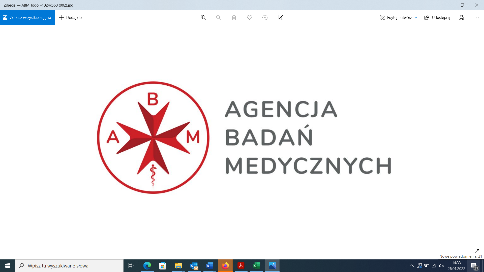 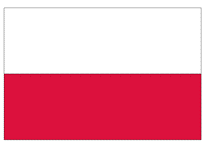 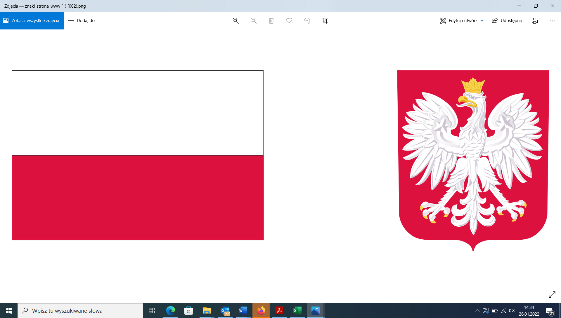 Lp.NazwaIlośćj.m.Cena jednostkowa  netto PLN(za 1 j.m.)Stawka VATWartość netto(ilość j.m.  x cena jedn. j.m.)Wartość brutto1.Roboczogodzina w ramach usługi analizy biostatystycznej164 hLPOpis zrealizowanej usługiNazwa odbiorcyData wykonaniaFunkcjaImię i nazwiskoosób, które będą wykonywać zamówienie i/lub będą uczestniczyć w wykonywaniu zamówieniaWymagane uprawnienia Opis posiadanych kwalifikacji  zawodowych i wykształceniaOpis posiadanego doświadczeniaZakres wykonywanych czynnościanalitykTytuł magistra, magistra inżyniera lub doktora nauki w kierunku: biotechnologia lub medycyna lub biomedycyna